CONVOCATÒRIA PER A AJUTS A ACTIVITATS DE COOPERACIÓ- 2021FORMULARI MODALITAT B2 (Oberta)PROJECTES DE RECERCA EN CIÈNCIA I TECNOLOGIA PER AL DESENVOLUPAMENT HUMÀPREPARACIÓ I EXPERIÈNCIA Descriu breument l’experiència en cooperació per al desenvolupament dels/ de les membres de l’equip, si en tenen. Quins/es d’ells/elles tenen formació específica en cooperació per al desenvolupament? Indica la formació que han cursat:----Si hi ha participants que no compten amb formació o experiència en cooperació que està previst que es desplacin, quina preparació preveuen fer abans del desplaçament?----(*) Centres, departaments, instituts, serveis, delegacions d’estudiants, associacions , grups de recerca, etc...................ALTRES ENTITATS PARTICIPANTS EN EL PROJECTEINFORMACIÓ SOBRE L’ACTIVITAT DE RECERCA PROPOSADARECURSOS ECONÒMICSPressupost total de l’activitat: ..................... €Ajut sol·licitat al CCD: ............................. €Entitats cofinançadores i aportacions: (indiqueu si aquests cofinançaments estan sol·licitats o adjudicats, i recordeu adjunteu al formulari els documents que ho acrediten, si és el cas)	1.	2.	...A què es dedicaran els recursos sol·licitats al CCD? Descriviu quines despeses preveieu cobrir amb l’ajut sol·licitat al CCD i a què es dedicaran, de manera que quedi clara la relació entre les activitats i cada despesa. ACCIONS DE SENSIBILITZACIÓ I DIFUSIÓ DEL PROJECTE ALS CAMPUS UPC (assenyala quines i fes una breu descripció): errades, seminaris a la UPC (indica títol, contingut general, lloc i dates aproximades):--(indica títol, contingut general, lloc i dates aproximades):--(indica l’assignatura, el grau a què pertany i el nom del PDI responsable)--Descriu breument el material:--dedicats a informar dels avenços en el projecte:----TREBALLS ACADÈMICSSi la resposta és afirmativa, indica per cada cas el tipus de treball, fes una breu descripció i identifica, si és possible, els/les participants implicats/des: SOL.LICITANT (nom i cognoms):SOL.LICITANT (nom i cognoms):SOL.LICITANT (nom i cognoms):Vinculació amb la UPCEstudiant de Grau Estudiant de MàsterEstudiant de DoctoratPAS PDICentre/Unitat: Centre/Unitat: Centre/Unitat: TÍTOL DEL PROJECTE/ PROPOSTA: TÍTOL DEL PROJECTE/ PROPOSTA: TÍTOL DEL PROJECTE/ PROPOSTA: Contrapart: Altres entitats que hi participen:Lloc de realització:Data prevista per a l’inici:........./......../2021          Data prevista per a la finalització ........./......../20...Durada prevista de l’activitat:Pressupost total de l’activitat:Import sol·licitat al CCD:Nombre de membres de la UPC que hi participen:Nombre de membres de la UPC que s’hi desplaçaran:Data/es prevista/es pel/s desplaçament/s: Contrapart: Altres entitats que hi participen:Lloc de realització:Data prevista per a l’inici:........./......../2021          Data prevista per a la finalització ........./......../20...Durada prevista de l’activitat:Pressupost total de l’activitat:Import sol·licitat al CCD:Nombre de membres de la UPC que hi participen:Nombre de membres de la UPC que s’hi desplaçaran:Data/es prevista/es pel/s desplaçament/s: Contrapart: Altres entitats que hi participen:Lloc de realització:Data prevista per a l’inici:........./......../2021          Data prevista per a la finalització ........./......../20...Durada prevista de l’activitat:Pressupost total de l’activitat:Import sol·licitat al CCD:Nombre de membres de la UPC que hi participen:Nombre de membres de la UPC que s’hi desplaçaran:Data/es prevista/es pel/s desplaçament/s: Abstract of the proposal  (10 línies) Resumen de la propuesta (10 líneas) GRUP DE RECERCANom del grup:Responsable del grup: El grup té experiència recent en l’àmbit de la Ciència i Tecnologia per al Desenvolupament ?  sí       noEn cas afirmatiu, descriu-la breument:EQUIP DEL PROJECTE COMPOSICIÓ Nombre de membres de la UPC que participen en el projecte:   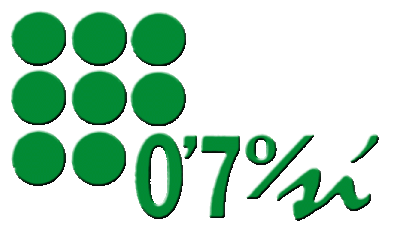 Els/les participants col·laboren amb la campanya del 0,7% a la UPC?    Sí         Quants/es? Identifica els/les membres de la UPC i indica si són PDI, estudiants, PAS o Alumni:Identifica, si n’hi ha, els/les membres de l’equip que provenen d’altres organitzacions:Si es preveu mobilitat, indica les dates previstes pels desplaçaments:PARTICIPACIÓ D’ALTRES AGENTS DE LA UPC (*)PARTICIPACIÓ D’ALTRES AGENTS DE LA UPC (*)Col·laboren en la preparació i/o desenvolupament de la proposta, altres agents de la UPC ? Col·laboren en la preparació i/o desenvolupament de la proposta, altres agents de la UPC ?  sí noEn cas afirmatiu, relaciona’ls i indica quina ha estat i/o serà la seva contribució al projecte? En cas afirmatiu, relaciona’ls i indica quina ha estat i/o serà la seva contribució al projecte? DADES DE LA CONTRAPART Nom de l’entitat:DADES DE LA CONTRAPART Nom de l’entitat:DADES DE LA CONTRAPART Nom de l’entitat:DADES DE LA CONTRAPART Nom de l’entitat:Persona de contacte: Càrrec:Càrrec:Càrrec:Adreça postal:Web de l’entitat: Web de l’entitat: Web de l’entitat: Adreça electrònica:Telèfon:  Telèfon:  Telèfon:  Existeixen precedents de col·laboració amb la contrapart?SÍSÍ NOSi la resposta és afirmativa, relaciona’ls: Si la resposta és afirmativa, relaciona’ls: Si la resposta és afirmativa, relaciona’ls: Si la resposta és afirmativa, relaciona’ls: Existeixen acords formalitzats entre la UPC i la contrapart?Existeixen acords formalitzats entre la UPC i la contrapart?SÍNOSi la resposta és afirmativa, relaciona’ls indicant el títol, l’abast de l’acord i la vigència:  Si la resposta és afirmativa, relaciona’ls indicant el títol, l’abast de l’acord i la vigència:  Si la resposta és afirmativa, relaciona’ls indicant el títol, l’abast de l’acord i la vigència:  Si la resposta és afirmativa, relaciona’ls indicant el títol, l’abast de l’acord i la vigència:  Hi participen altres entitats? Si la resposta és afirmativa, relaciona-les i indica quina ha estat i/o serà la seva contribució al projectesíNODADES DE L’ACTIVITAT DADES DE L’ACTIVITAT DADES DE L’ACTIVITAT DADES DE L’ACTIVITAT Títol del projecte: Localització (indicar la/les localitat/s, regió i país/països):---Títol del projecte: Localització (indicar la/les localitat/s, regió i país/països):---Títol del projecte: Localització (indicar la/les localitat/s, regió i país/països):---Títol del projecte: Localització (indicar la/les localitat/s, regió i país/països):---És continuïtat d’algun projecte amb finançament CCD-UPC en anteriors convocatòries?síNONOSi la resposta és afirmativa, indica el codi/any Si la resposta és afirmativa, indica el codi/any Si la resposta és afirmativa, indica el codi/any Si la resposta és afirmativa, indica el codi/any Justifica breument per què consideres que és una proposta de recerca en ciència i tecnologia per la desenvolupament:Antecedents i context de la recerca:Objectius de recerca generals (descriu la contribució a la generació de coneixement per al desenvolupament a llarg termini, 4-5 anys):Objectius de recerca específics:  Metodologia i pla de treball per activitats (el pla ha d’incloure les dates d’execució previstes, així com la distribució de les tasques entre els membres de l’equip):En cas que la proposta contempli la compra d’equipament, relaciona’l indicant les activitats en que s’utilitzarà i justifica la seva necessitat per al treball previst:Resultats i impacte previst en termes de lluita contra la pobresa i la promoció dels Drets Humans. Descriu els mecanismes específics previstos per fer la transferència de resultats: Argumenta el/s component/s innovadors que caracteritzen aquest treball de recerca:Descripció de les persones beneficiaries, directes i/o indirectes: Descriu el Pla de Transferència de Resultats i de Difusió previst: publicació en revistes JCE, congressos, altres publicacions, presentacions...Perspectives de continuïtat de la col·laboració, si s’escau: Previsió de riscos i possibles alternatives (atenent en particular al context de pandèmia):Es contribuirà a impulsar la campanya UPC 0,7%?sínoSi la resposta es afirmativa, com es farà ?. Fes una breu descripció de les activitats previstes: Si la resposta es afirmativa, com es farà ?. Fes una breu descripció de les activitats previstes: Si la resposta es afirmativa, com es farà ?. Fes una breu descripció de les activitats previstes: Les persones que participen en el projecte, participen també en alguna altra proposta presentada en el marc d’aquesta convocatòria?  sínoEn cas afirmatiu, identifica l’altra activitat proposada: : En cas afirmatiu, identifica l’altra activitat proposada: : En cas afirmatiu, identifica l’altra activitat proposada: : Altres dades que consideris d’interès: